Концерт – викторина «Человек и природа»Автор разработкиПидковская Нинель Анатольевна, учитель биологии МБОУ СОШ № 66 г. КраснодараЦель: научить детей задумываться о состоянии окружающей среды, привить любовь к природе и бережное отношение к ней.Задачи:Обучающая: получение новых знаний в области биологии и экологииРазвивающая: развитие познавательного интереса учащихся в области биологии и экологии, развитие творческих способностей учащихся, актёрского мастерства, ораторского искусства, умения выступать со сцены перед аудиторией. Развитие логического мышления, памяти.Воспитательная: экологическое воспитание учащихся через внеклассные формы работыФорма мероприятия: концерт – викторинаВозрастная категория учащихся: 5 – 6 классыТехнологии: работа в группах (командная), коллективное творческое дело (КТД)Оборудование: оформление сцены; столы, стулья; музыкальная аппаратура (микрофоны, колонки, усилитель)Подготовительная и организационная работа:- в зале выставка лучшие сочинений, стихотворений, рисунков и фотографий о природе, выполненных учащимися.- оформление сцены в соответствии с темой мероприятия: объемные деревца, композиции из цветов, чучела животных и т.д. (Прил. 1)Место проведения: актовый зал школыРазработка сопровождается фото-приложениемИспользованная литература:В сценарии использован материал из интегрированного урока развития речи и биологии на тему: "Человек и природа" учителей Н.Д. Кравченко Н.Д. (учителя русского языка и литературы) и З.Ф.Шарафутдиновой  (учителя биологии) МОУ СОШ № 1 пгт. Уренгой. http://festival.1september.ru/articles/310780/Сценарий концерта-викторины:Мероприятие начинается с исполнения Гимна школы.Приложение 1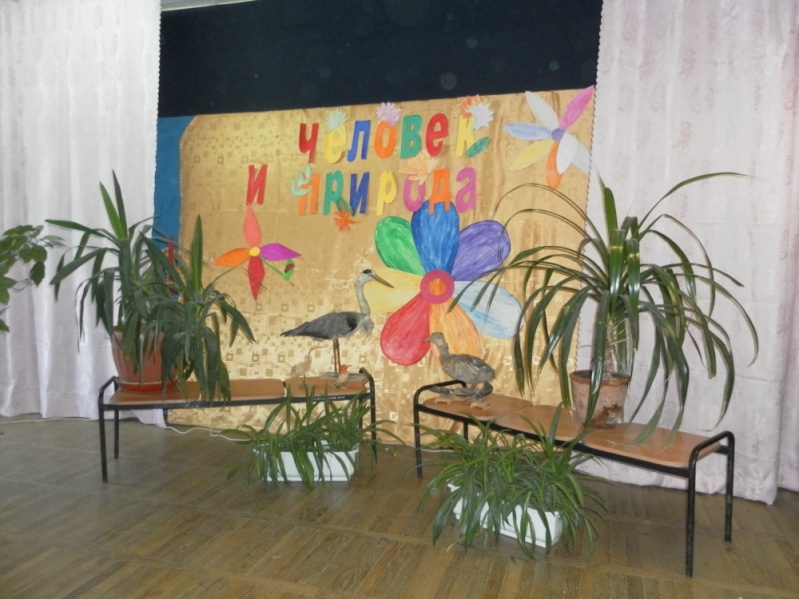 Приложение 2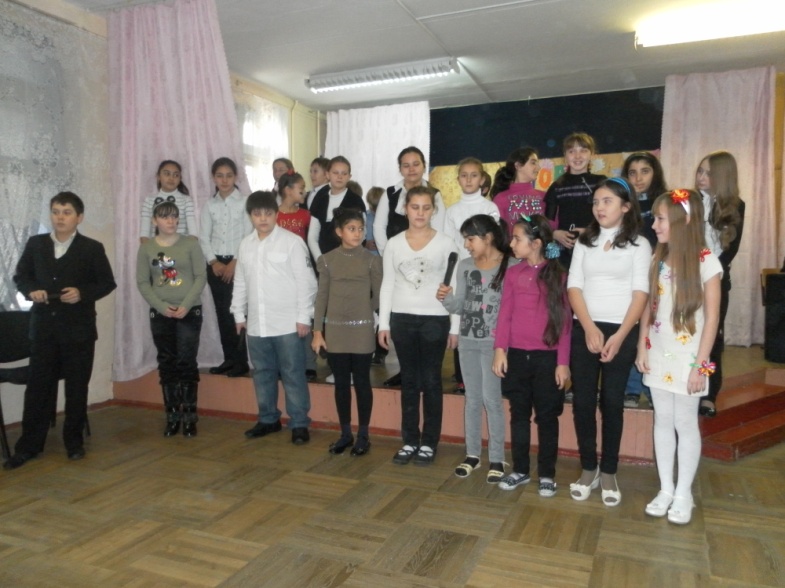 Приложение 3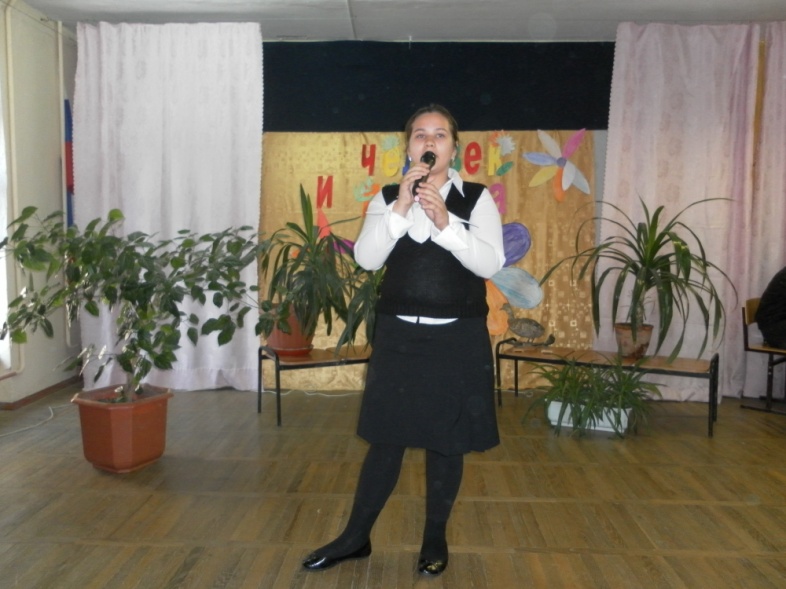 Приложение 4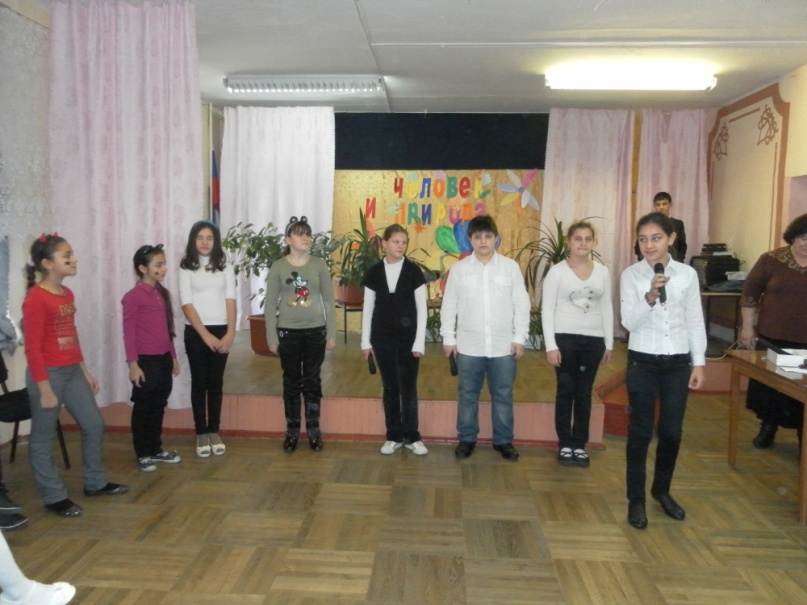 Приложение 5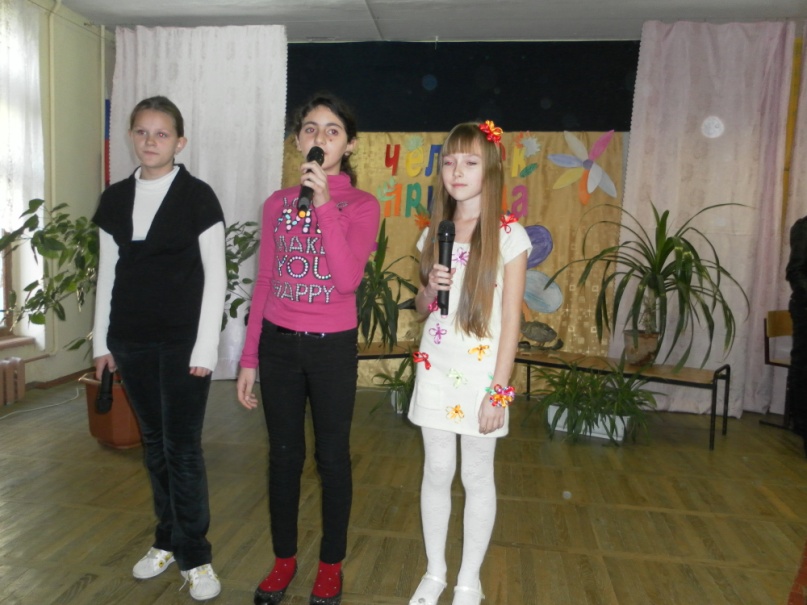 Приложение 6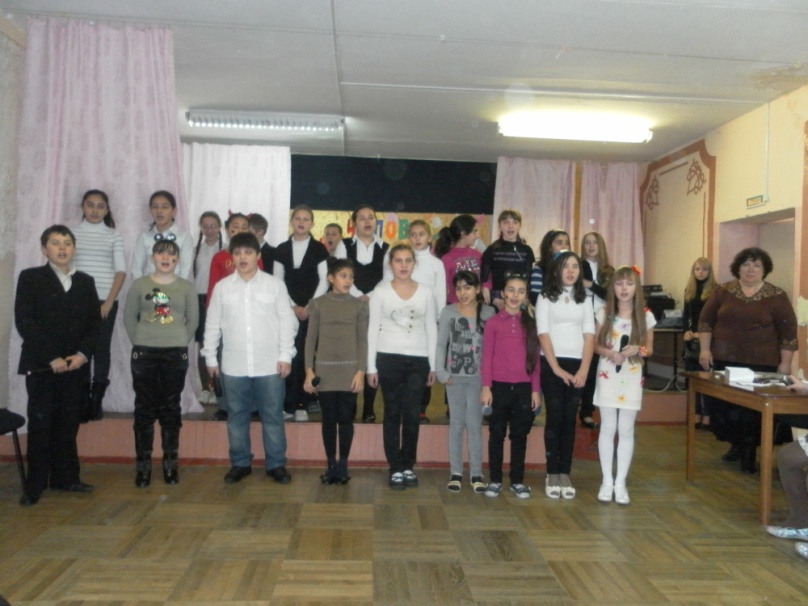 ВедущийМы собрались, чтобы  поговорить о природе, о том, как ее сберечь и тем самым сохранить жизнь человечества.УченикЗемля является третьей планетой солнечной  системы. Пятой по величине. Она единственная в своем роде.Когда Ю.Гагарин впервые увидел нашу Землю из космоса, он вскрикнул: «Красота  – то какая!», а затем говорил: «Вид Земли зачаровывал, отвлекал от работы, притягивая, как магнит. Множество могучих рек, высокие горы, лесные массивы, снежные пустыни, огромный океан – все в нежной  кисее облаков».УченикЭто наша планета – Земля. Это наш дом, в котором живет все человечество. Земля нам  мать, она дает нам питание, воздух и воду, является источником силы и вдохновения.УченикЗвучит музыка «В мире животных»Давайте же всматриваться и вслушиваться в природу, вчитываться в произведения о природе, вдумываться в слова.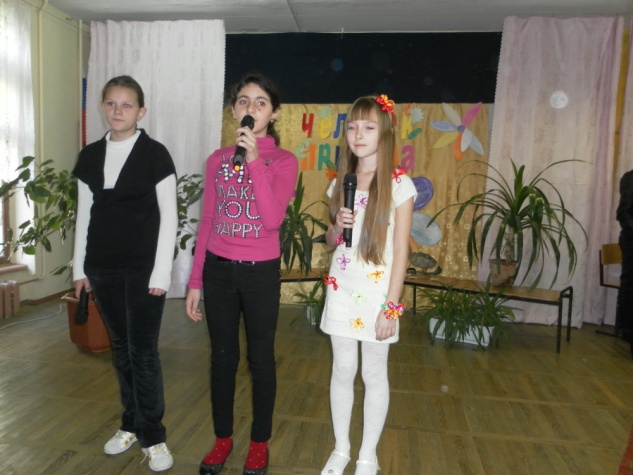 Учащиеся читают высказывания великих поэтов и писателей.Не  то, что мните вы, природа:Не слепок, не бездушный лик, -В ней есть душа, в ней есть свобода,В ней есть любовь, в ней есть язык…                                   (Ф.И.Тютчев)Мы забываем, повзрослев едва,Что общим корнем  связаны слова:Народ и благородство и природа.                                   (Н.И. Киселев)Невозмутимый строй  во всем, Созвучье полное в природе,-Лишь в нашей призрачной свободеРазлад мы с нею создаем.                                   (Ф.И.Тютчев)Берегите эти земли, эти воды,Даже малую былиночку любя,Берегите всех зверей внутри природы,Убивайте лишь  зверей внутри себя.                                   (Е.А. Евтушенко)Здесь мало увидеть,Здесь надо всмотреться,Чтоб ясной любовью Наполнилось сердце.                           (И.И.Рыленков)Охранять природу - значит охранять Родину.                                                                (М.М. Пришвин)Чернобыль - это последнее предупреждение  Человечеству.                                                               (Р. Гейл.)ВедущийЧеловек - царь природы. Он покорил космос, опустился  на дно океана. Он сила! Да человек – сила, которая способна изменить природу. Но , к сожалению, изменение природы стало причиной экологических проблем, которые срочно необходимо решать!УченикКромсая лед, меняем рек теченье,Твердим о том, что дел невпроворот,Но мы еще придем просить прощеньяУ  этих рек, барханов и болот,У самого гигантского восхода,У самого мельчайшего малька.Пока об этом думать неохота,Сейчас нам  не до этого… пока.Аэродромы, пирсы и перроны,Леса без птиц и земли  без воды.Все меньше окружающей природы,Все больше окружающей среды.                  (Р.И. Рождественский)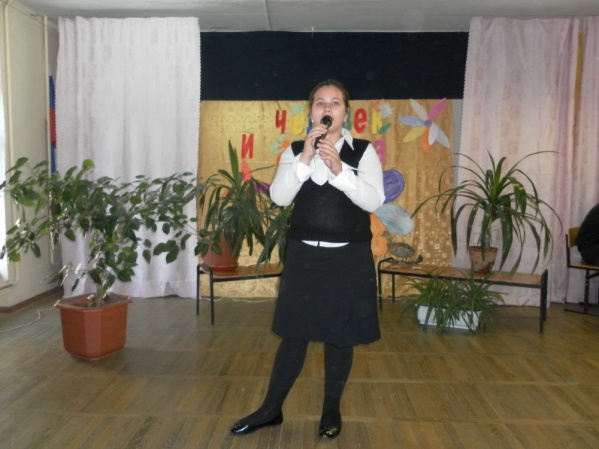 Класс и исполняют песню «Собака плачет» сл. Л. Татьяничевой В садике, у оврага,Люди стоят, судачат:- Глядите,Плачет собака!- Собака, собака плачет! –Я продвигаюсь ближе.У глаз по колючей шерстке(Собака, а вот поди же!)От слез пролегли бороздки.Смотрит скулящим взглядом.Ушами поводит тонко.Катятся слезы градом,Частые как у ребенка.Не позабудет, кто видел,Как ребра ходят поджаро…Кто ее так обидел?За что ей такая кара?Собака нам не расскажет.Забудется, успокоясь.Но горе собачье ляжетПятномНа людскую совесть.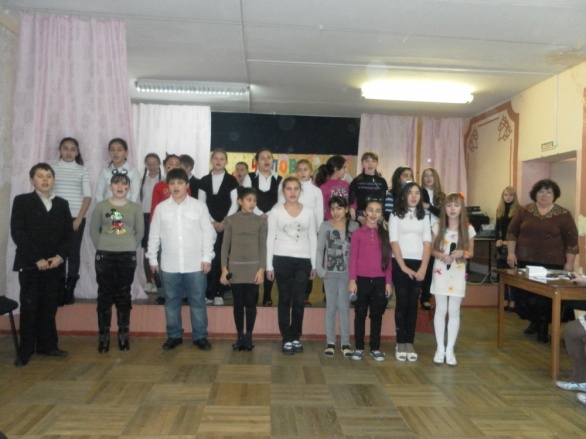 Вперед выходят дети, участвующие в монтаже:- Нам жить в одной семье.- Нам петь в одном кругу,- Идти в одном строю,- Лететь в одном полете.- Давайте сохраним - Ромашку на лугу,- Кувшинку на реке- И клюкву на болоте.- О, как природа-мать- Терпима и добра!- Но, чтоб ее лихая- Участь не постигла,- Давайте сохраним - На стрежнях - осетра,- Касатку  в небесах,- В таежных дебрях – тигра,- Коль суждено дышать- Нам воздухом одним,- Давайте-ка мы все- Навек объединимся,- Давайте наши души- Вместе сохраним,- Тогда мы на Земле - И сами сохранимся!!! (Произносит весь класс)Весь класс исполняет песню«Ты да я, да мы с тобой» (муз. В.Иванова сл. В.Потоцкого) ВедущийА теперь, ребята, давайте разделимся на 2 команды и проведём небольшую викторину, выявим ваши знания по биологии.Дети делятся на команды, которые поочерёдно отвечают на вопросы ведущего. За каждый правильный ответ жюри ставит 1 балл. Если команда не может дать ответ, то ответ даёт команда-соперник и получает 1 балл. По окончании викторины жюри подводит итоги, награждает команду-победителя.Примерные вопросы:- Когда заяц-беляк бывает более заметным?- Зайчата рождаются слепыми или зрячими?- Зайцу удобней бежать с горы или в гору?- Какому страшному хищному зверю больше      всего на свете нравится малина?- Медведь ложится в берлогу тощим  или жирным?- Что означает поговорка «Волка ноги кормят»?- Почему лошадь начинает фыркать,    испугавшись чего-нибудь ?- Какая корова сытней живет хвостатая или бесхвостая?- Почему лоси легко бегают по таким болотам,  где всякое другое животное их веса увязло?- Какие жуки носят название того месяца, в котором появляются?- Сколько лет майскому жуку?- Кто трижды родится, прежде, чем повзрослеть?- Куда осенью деваются бабочки?- Что будет с пчелой  после того, как она ужалит?- Почему растения не поливают тогда, когда на них падают солнечные лучи?- Почему комнатные растения следует поливать не холодной, а теплой водой?- Почему у многих растений пустынь вместо листьев имеются колючки и шипы?- Какое растение, служащее сырьем для тканей, цветет лишь полдня?- Растет ли дерево зимой? В конце мероприятия ведущий просит учащихся оставить свои отзывы о проведённом мероприятии, благодарит всех за внимание, прощается до новых встреч.